Розовые Щёчки.Жил – был Домовёнок Прошка. Каждая вещь у него лежала на своём месте. В доме всегда чистота и порядок.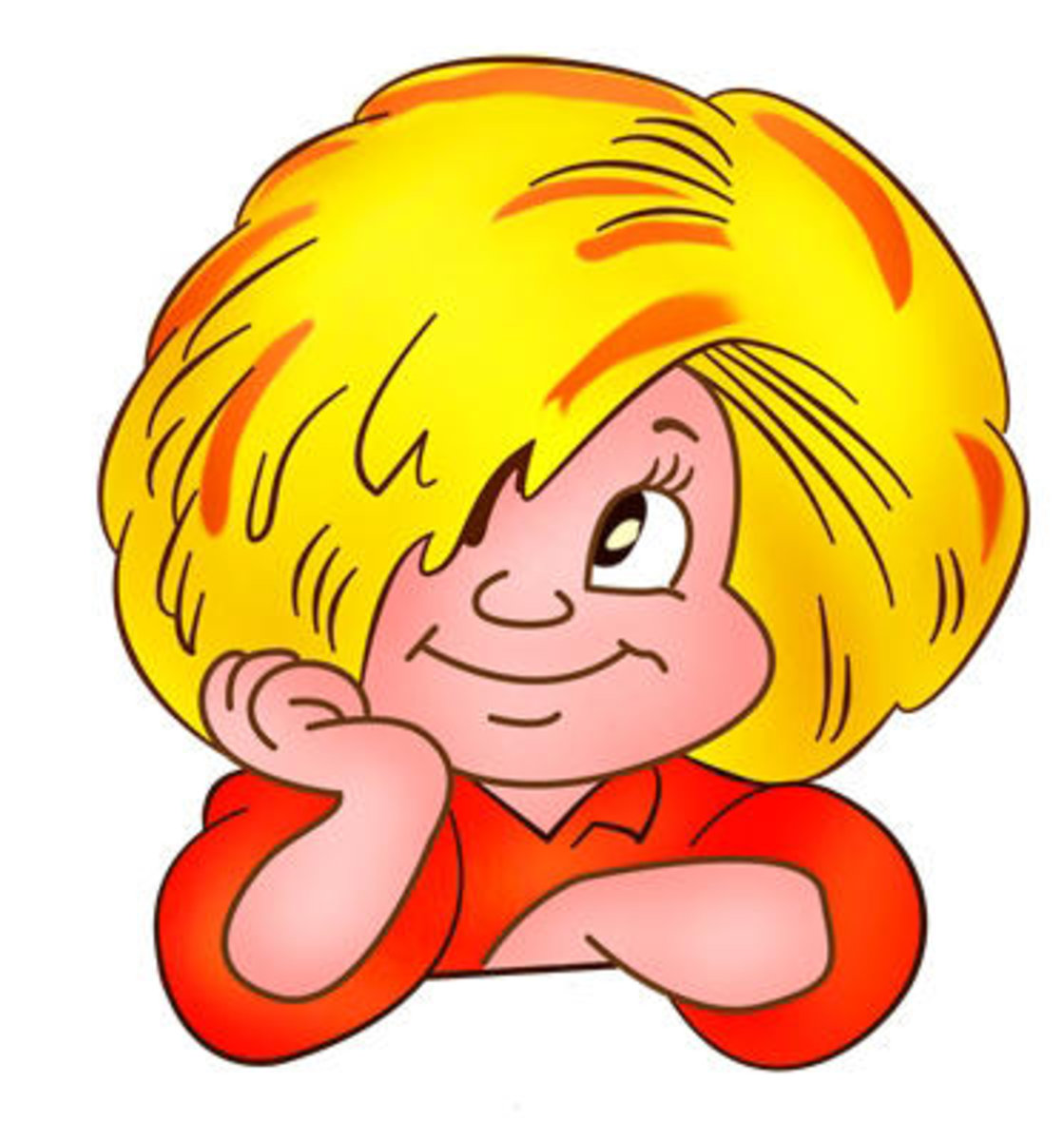 Но вот однажды он увидел на окне красивый цветок.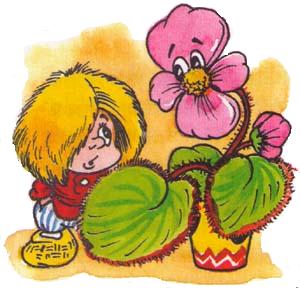 -Откуда ты прекрасный цветок?-спросил Прошка,-Я в доме всех знаю, а тебя раньше не встречал. Как тебя зовут?- А я только сегодня расцвёл,-ответил цветок- У меня ещё нет имени.- Без имени плохо жить на свете. А давай я тебя буду звать Розовые Щёчки. - Мне нравится это имя. Давай дружить! С тех пор у Домовёнка Прошки появился ещё один друг, который радовал его своей красотой и ароматом.